JÄSENEKSILIITTYMISLOMAKE, JUNIORIT
KYLLÄ, liityn jäseneksi Uudenmaan salibandyerotuomarikerhoon!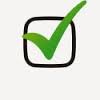 Sitoudun maksamaan jäsenmaksun 19,00€ erillisen laskun saatuani. Tietoni jäseneksi liittymistä varten: 
Täydellinen nimi 
(muotoa etunimet, sukunimi, jos kutsumanimi on toinen nimi, laita ensimmäinen nimi sulkuihin)SähköpostiosoitePuhelinnumeroLähiosoitePostinumero ja postitoimipaikkaKotikuntaSyntymäaika
Vakuutan antamani tiedot oikeaksi (paikka, päiväys ja allekirjoitus):